Titlul proiectului: „Susținerea și Dezvoltarea întreprinderilor sociale din mediul rural - SUS RURAL”Contract de finanțare nr. POCU/879/4/16/146806 (15069/01.10.2021)Cod SMIS: 146806Beneficiar: Universitatea Politehnica TimișoaraAnexa nr. 2Lista coduri CAEN/ Domenii de activitate aferente prelucrării și comercializării produselor agricole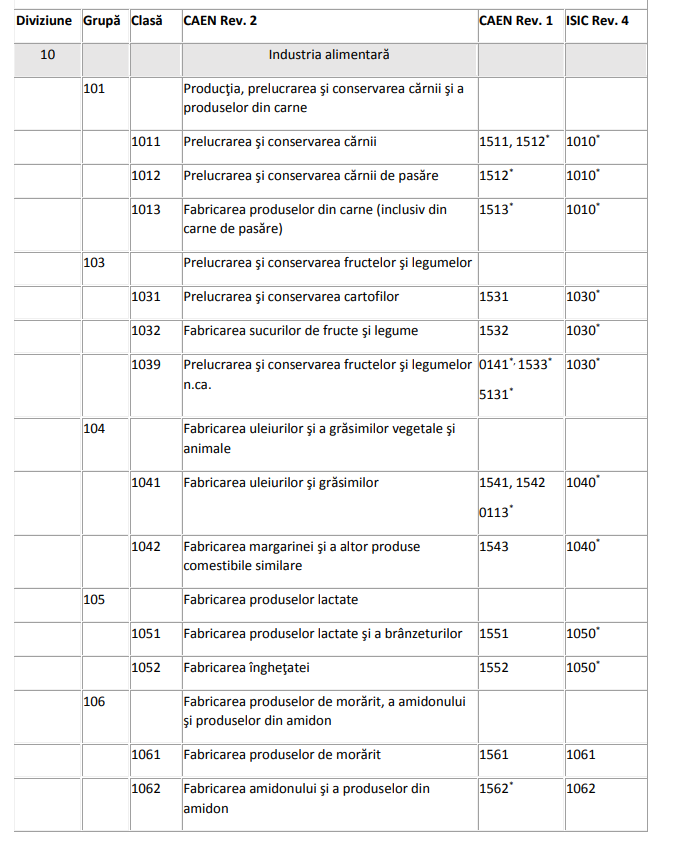 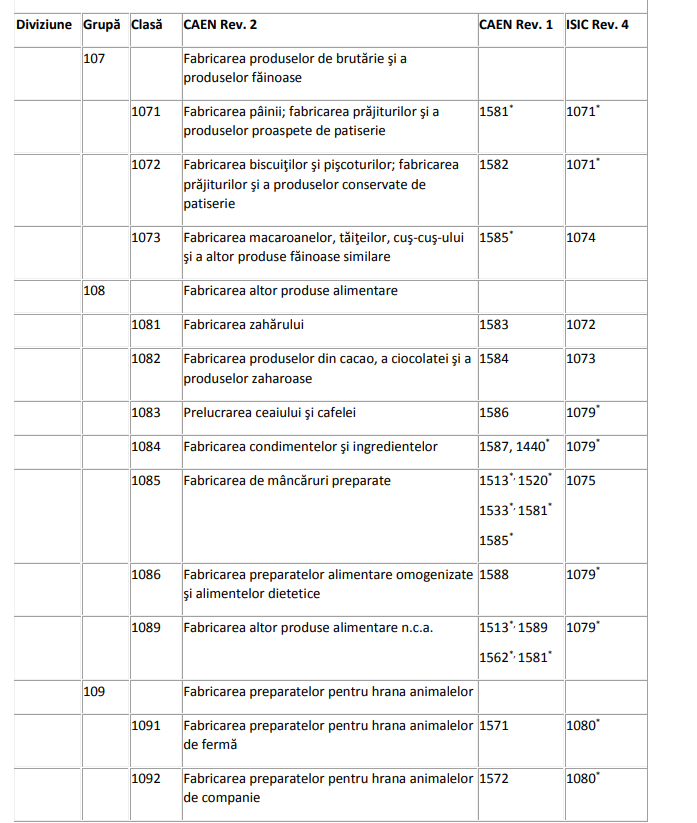 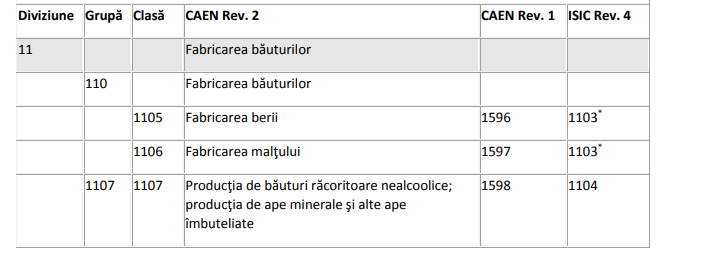 